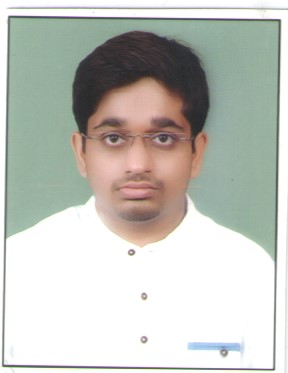 Anjaney Abhishek TiwariContact Information:Address:c/o madhav Prasad shrivastava house dera pahadi school dera pahadi panna naka City: chhatarpurState: MPMb No. – 8959475476Email Id:- anjabhi.24@gmail.comPermanent Address:C/o  Shri Narendra Prasad tiwari old shiv mandir patpar ghat gram post teoni mangwana City: rewaState: MPMb No. -8871189431Personal Data:DOB        :  24/02/91Sex          :  MaleNationality    :  IndianMarital Status: UnmarriedLanguages Known:English, HindiHobbies: Playing Badminton, And Cricket and Chess .Surfing Net.Listening to music and Reading bookLocationAny where in IndiaCURRICULUM VITAEObjectiveSeeking a position to utilize my skills and abilities in the Education  Industry that offers professional growth while being resourceful and innovative.Academic RecordBachelor Of Engineering(Electronics And Communication)Vitm, Indore                                                      74% (aggregate)H.S.S (12th)Gov. ex. School Deosar                                     72.4%High School(10Th)Gov. ex. School Deosar                                     79.4%SkillsLeadership skills, Team building skills,Experience Special Specially designed notes for competitive Exam (specially Banking)Subject:- Reasoning, banking, computer, advance math Interview out IBPS RRB 20172 TIMES mains out in IBPS CLERK DeclarationI confirm that the information provided by me is true to the best of my knowledge and belief.  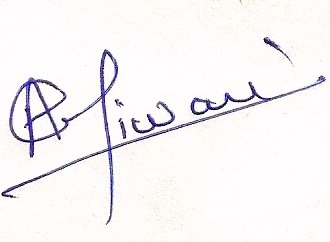 Place :Chhatarpur                                                                     _____________________Date  :                                                                                               Signature